110年暑假及110-1學期間80小時實務實習機構彙整表項次實習機構名稱實習機構聯絡資訊實習期間可提供實習人數實習條件說明本系聯絡人1.亞洲大學心理學系心理學系辦公室(M302)羅承剛組員分機:5712110年暑假(110/6/28~110/9/17)排班制，合計時數80小時。5人1.對心理系務行政工作具有主動積極投入的態度及高度服務熱忱者。 2. 實習工作內容：協助心理測驗室資料建檔、整理，心理系行政業務、系務活動支援、其他交辦輔導相關工作。3．申請學生請檢附個人履歷(含基本資料、專長、取得相關證照、文書處理能力…等)4．實習地點：亞洲大學心理學系辦公室孫旻暐老師1.亞洲大學心理學系心理學系辦公室(M302)羅承剛組員分機:5712110-1學期間，排班制，合計時數80小時。5人1.對心理系務行政工作具有主動積極投入的態度及高度服務熱忱者。 2. 實習工作內容：協助心理測驗室資料建檔、整理，心理系行政業務、系務活動支援、其他交辦輔導相關工作。3．申請學生請檢附個人履歷(含基本資料、專長、取得相關證照、文書處理能力…等)4．實習地點：亞洲大學心理學系辦公室孫旻暐老師錠嵂保險經紀人桃園營業處聯絡人:吳羽捷主任連絡電話:0911-704159E-mail:dreammakersky@gmail.com聯絡地址:桃園市桃園區中正路1125號8樓實習時程:第一階段7/5(一)~7/16（五）第二階段8/2(一)~8/13（五）共10天80小時實習人數：每梯次5人5人實習條件: 對學習有熱忱，想藉由實習過程提升未來於職場就業力。實習工作內容: 為提升職場就業力，實習過程中，我們也準備了幾個特色課程：「面試履歷撰寫、口語表達」「彩妝服儀課程」「企業參訪」「輔導考照」「實務體驗、專題討論」郭俊顯老師錠嵂保險經紀人中十營業處 聯絡人:林睿昇經理連絡電話:0913-853065E-mail:lawtopmanager@gmail.com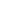 聯絡地址: 台中市北區漢口路四段367號16樓實習時程:每周一至周五第一階段7/5(一)~7/30（五）第二階段8/2(一)~8/27（五）每階段的前兩週，共10天80小時實習人數：每梯次10人配合其他學校，單位開辦實習時間為期一個月，後兩週有提供實務體驗，如有興趣的同學可於兩週實習結束後繼續參與暑假10人
學期間3人實習條件: 對學習有熱忱，想藉由實習過程提升未來於職場就業力。實習工作內容: 為提升職場就業力，實習過程中，我們也準備了幾個特色課程：「面試履歷撰寫、口語表達」「彩妝服儀課程」「企業參訪」「輔導考照」「實務體驗、專題討論」郭俊顯老師錠嵂保險經紀人北四營業處 聯絡人:簡浩宇襄理連絡電話:0982-804343E-mail:gobahaha@gmail.com聯絡地址: 105台北市松山區南京東路三段270號7樓實習時程:每周一至周五第一階段7/5(一)~7/16（五）第二階段8/2(一)~8/13（五）共10天80小時實習人數：每梯次5人5人/梯1.實習條件: 對學習具有主動積極投入得態度及高度服務熱忱者，藉由實習過程提升未來於職場就業力。2.實習工作內容: 配合實習單位安排之課程學習，並透過課程在單位內進行相關演練。郭俊顯老師富邦金控富邦人壽中奕通訊處聯絡人: 林育如襄理聯絡電話:0928-987500Email: irislyj@gmail.com 聯絡人: 謝巧吟主任聯絡電話:0921007286Email: yca0810@gmail.com 聯絡地址: 台中市西屯區市政路387號27樓之1實習期間：7/5(一)~7/16（五）每天上午9時至下午5時(中午休息)，至少80小時以上10人一、實習條件：對理財有興趣並有志從事保險業及相關金融機構之學員。二、實習工作內容:
1、職涯適性分析
2、十四星座3、了解保險意義與功能4、證照考取培訓5、學習理財相關知識6 、行銷培訓。安聯人壽主鼎通訊處聯絡人: 洪揚閔連絡電話: 0936-384-948E-mail:9696onamagicalmysteryride@gmail.com聯絡地址: 台中市北屯區崇德路二段416號10樓實習時程:每周一至周五實習時程: 實習時程:每周一至周五第一階段7/5(一)~7/30（五）第二階段8/2(一)~8/27（五）每階段的前兩週，共10天80小時5人1.實習條件: 對學習保險與金融理財有興趣、熱忱者；或有興趣考取人身保險業務員證照、投資型證照者。2.實習工作內容: 配合單位安排之學習課程，學習保險相關知識，以及金融與投資理財，且可嘗試體驗業務工作內容與單位活動。郭俊顯老師南山人壽 台中直轄通訊處鄧莉莉 業務主任 0928-991157實習時間：7/12 -7/29每天08:30~15:00學期實習(110-1學期)實際實習時間考慮到課表尚無法決定，由實習學生跟實習單位討論後決定。實習時數皆為80小時。另可以依申請者需求給予短中長期之實習計劃20人實習條件 1.年滿20歲 2.實習時間：依申請者需求給予短中長期之實習計劃  3.實習地點：台中市五權西路二段131號4樓之2 (台中直轄通訊處)4.實習工作內容：配合實習單位安排之各項課程學習（一）實習期間輔導考取保險相關證照   （二）參與公司各項教育訓練計劃 (三)實際參與保險業務工作郭俊顯老師錠嵂保險經紀人南二營業處 陳瑋珊主任
mine840129@gmail.com 台南市永康區中華路二段425號21樓之1 06-3027328, 0955-633129暑假實習7/1 -7/15, 08:30~17:305人1.希望學生有學習熱忱,透過實習強化對未來就業能力的提升。 2.希望學生有多元開放的心態,透過卡內基相關課程,對於人際溝通 的培養有所提升。 3.希望學生能認真學習,透過一系列勞務稅務保險的課程,對於專業知識有所了解,以及自我權益的意識抬頭。郭俊顯老師心理營郭俊顯老師籌備到營隊結束110/02/22~110/08/0210人1.心理營工作人員2.名單：第十屆心理營高幹名單108014109 張嘉容108014100 蔡佳宏109014049 陳幸彤108014055 葉亭妤108014096 洪子婷108014054 李嫚慈郭俊顯老師錠嵂保險經紀人花蓮通訊處聯絡人：林頌恩 連絡電話：0905－160580Email：fi5462@gmail.com花蓮縣吉安鄉中華路二段50號實習期間:110/7/5~110/7/16 周一至周五9:00~17:00共10天，80小時10人實習條件: 對學習有熱忱，想藉由實習過程提升未來於職場就業力。實習工作內容: 為提升職場就業力，實習過程中，我們也準備了幾個特色課程：「面試履歷撰寫、口語表達」「職涯探索適性分析」「了解勞保、勞基法職場權益」「認識理財工具、基本理財觀念」「實務體驗、專題討論」「建立基礎保險專業」郭俊顯老師基隆市立過港幼兒園205基隆市暖暖區過港路56號電話：02-24581815聯絡人:簡美秀0911961877109-2暑假:7/19-8/13，擇10日1人(洪子婷自行開發)學生自提實習計畫，與實習督導討論後執行楊婷媖老師錠嵂保險經紀人（股）大里營業處台中市大里區國光路二段259號4樓利雅純 業務主任聯絡電話：098890933104-240791376/28-7/9，上午 8 時至下午 4 時(中午休息)，之間時間彈性，但至少共需 80 小時以上10人(一).實習條件：對金融保險、企業人資、風險管理、稅務有興趣，且有志成為企業顧問者。(二).實習工作內容:1.面試履歷撰寫2.自我性格分析3.人際職場軟實力4.保險知識5.勞動基準法、勞保條例課程6.淺談企業稅務7.企業顧問實務案例分享楊婷媖老師臺中市立光復國民中小學輔導室輔導主任蘇千棻04-23393141*51傅美玉輔導組長04-23393141*51臺中市霧峰區柳豐路535號110-1學期間，週間上午或下午以4小時，共20週，計80小時2名1.對青少年輔導工作具有主動積極投入的態度及高度服務熱忱者，除系核心課程學習外，曾有青少年輔導工作相關經歷者佳2. 實習工作內容：協助輔導室行政業務、認輔活動陪伴角色、其他交辦輔導相關工作吳信輝老師臺中市立霧峰國民中學輔導室輔導主任李枝芳04-23393175*240周佳美輔導組長04-23393175*241臺中市霧峰區國中路110號110-1學期間，週間上午或下午以4小時，共20週，計80小時。星期四可實習者優先考慮2名1.對青少年輔導工作具有主動積極投入的態度及高度服務熱忱者，除系核心課程學習外，曾有青少年輔導工作相關經歷者佳2. 實習工作內容：協助輔導室行政業務、認輔活動陪伴角色、其他交辦輔導相關工作吳信輝老師臺中市立爽文國民中學輔導室輔導主任許偉芬主任04-24067545*241楊莉玲輔導組長04-24067545*243臺中市大里區永隆三街1號110-1學期間，週間上午或下午以4小時，共20週，計80小時2名1.對青少年輔導工作具有主動積極投入的態度及高度服務熱忱者，除系核心課程學習外，曾有青少年輔導工作相關經歷者佳2. 實習工作內容：協助輔導室行政業務、認輔活動陪伴角色、其他交辦輔導相關工作吳信輝老師臺中市立大里高級中學輔導室輔導主任潘秉松04-24067870*611李宜晏輔導組長04-24067870*613臺中市大里區國中路365號110-1學期間，週間上午或下午以4小時，共20週，計80小時。星期五下午可實習者優先考慮1名1.對青少年輔導工作具有主動積極投入的態度及高度服務熱忱者，除系核心課程學習外，曾有青少年輔導工作相關經歷者佳2. 實習工作內容：協助輔導室行政業務、認輔活動陪伴角色、其他交辦輔導相關工作吳信輝老師南投縣立旭光高級中學曾彥傑主任049-2563472*400吳俞朋輔導組長049-2563472*401南投縣草屯鎮中正路568-23號110-1學期間，週間上午或下午以4小時，共20週，計80小時。星期五可實習者優先考慮1名1.對青少年輔導工作具有主動積極投入的態度及高度服務熱忱者，除系核心課程學習外，曾有青少年輔導工作相關經歷者佳2. 實習工作內容：協助輔導室行政業務、認輔活動陪伴角色、其他交辦輔導相關工作吳信輝老師臺中市立長億高級中學輔導主任柯金城04-22704022*160臺中市太平區長億六街 1 號110-1學期間，週間上午或下午以4小時，共20週，計80小時2名1.對青少年輔導工作具有主動積極投入的態度及高度服務熱忱者，除系核心課程學習外，曾有青少年輔導工作相關經歷者佳2. 實習工作內容：協助輔導室行政業務、認輔活動陪伴角色、其他交辦輔導相關工作吳信輝老師臺中市立成功國民中學輔導主任張康齡04-24927226*401林育瑩輔導組長04-24927226*402臺中市大里區至善路157號110-2學期間，週間上午或下午以4小時，共20週，計80小時2名1.對青少年輔導工作具有主動積極投入的態度及高度服務熱忱者，除系核心課程學習外，曾有青少年輔導工作相關經歷者佳2. 實習工作內容：協助輔導室行政業務、認輔活動陪伴角色、其他交辦輔導相關工作吳信輝老師富邦人壽中星通訊處邱渝雯處經理0932-831-873臺中市西屯區文心路二段107號9樓1. 暑期見實習時間6/28~7/162. 110-1學期間將由申請者與實習機溝或系上督導老師共同討論 2-5名1. 年滿20歲2. 實習工作內容：配合實習單位安排之課程學習，可學習的內容包括: 1). 保險基本概念 2). 保險的意義和功能 3). 保險商品種類說明 4). 人生的財富管理與資產配置 5). 團隊經營與管理 6). 人際溝通與領導力提昇 7). 輔導考取保險證照吳信輝老師彰化育兒親子館楊雅清督導04-751-7126彰化縣彰化市金馬路三段656號三樓申請者與實習機溝或系上督導老師共同討論，申請者具備影片剪輯能力優先考慮2~4名申請者與系上督導老師討論實習時程後，再與實習機溝督導討論實習內容吳信輝老師臺中市大里育兒親子館黃薇多督導04-23866520臺中市大里區新光路32號申請者與實習機溝或系上督導老師共同討論1名(謝怡柔)申請者與系上督導老師討論實習時程後，再與實習機溝督導討論實習內容吳信輝老師財團法人台中市立新關懷協王一帆社工師04-22753430臺中市大里區久居街82號申請者與實習機溝或系上督導老師共同討論 (109-1學期)1名(林旻憲)申請者與系上督導老師討論實習時程後，再與實習機溝督導討論實習內容吳信輝老師臺中市烏日婦女及新住民培力中心地址：臺中市大里區甲興路100號5樓 聯絡人:賴社工 04-2486-5363排班: 每周一至周五，08:30-17:30 20人1.對新移民家庭服務有興趣，具有服務熱忱與親和力，溝通能力強，有耐性與新移民家庭溝通2.實習工作內容 a.協助問卷調查、電話訪問，資料登錄 b.中文教學服務 c.協助一般行政業務 李淑貞老師臺中培力商店地址：臺中市中區民族路187號電話：04-24865363 聯絡人: 賴社工排班: 每周一至周五，08:30-17:3010人1.關懷弱勢者，具有服務熱忱與親和力，溝通能力強，有耐性溝通者 2.實習工作內容 a.協助服務協助商店形象與宣導b.銷售活動方案設計與執行c.個別與團體輔導d.相關行政業務3.以分批排班方式實習李淑貞老師台中市私立鎮瀾兒童家園余靜宜主任地址: 437台中市大甲區橫圳街163號電話:04-2676-3788實習時程：與機構協調，共計80小時。6人1.對兒童安置與保育工作有興趣。 2. 實習工作內容：參與院童活動、協助小家作息、小團體活動帶領、兒童個別輔導、課業輔導等。3. 實習時程：全年，依與機構協調時間，共計80小時。4. 歡迎有志投入兒童保育與心理輔導工作的同學參與，工作表現佳者可於畢業後應徵家園工作。申請前請先確定自己與機構的適配性，並徵得機構同意，若有問題可以先跟校內負責老師討論。吳珮瑀老師台中市新生命戒癮成長協會台中市新生命戒癮協會電話：04-2577-1967會址：42350 台中市東勢區新盛街535號聯絡人:趙恩翔傳道實習時程：與機構協調，共計80小時。4人實習條件: 對學習有熱忱，想藉由實習認識戒癮工作。實習工作內容: 協助協會行政工作。實習地點：協會辦公室及農場申請前請先確定自己與機構的適配性，並徵得機構同意，若有問題可以先跟校內負責老師討論。吳珮瑀老師衛福部草屯療養院社區復健中心生活旗艦店聯絡人：陳淑美職能治療師　電話：04-2482048804-24821090地址：台中市大里區國光路二段500號2樓實習時程：與機構協調，共計80小時。6人服務對象（1）具有相關精神疾病診斷並且病情穩定者（2）具有重大傷病卡者。（3）有參與復健動機者（4）無其他法定傳染疾病者（5）無攻擊、恐嚇、性騷擾等不當行為者（6）診斷為藥物、酒精成癮者不符合收案標準實習生的工作主要為配合機構活動，協助學員復健活動之進行與觀摩，以及協助相關行政事宜。申請前請先確定自己與機構的適配性，並徵得機構同意，若有問題可以先跟校內負責老師討論。吳珮瑀老師彰化縣立芬園國中輔導室聯絡人:曾昱涵組長彰化縣芬園鄉社口村彰南路4段27巷80號 | 電話 : 049－2522001實習時程：與機構協調，共計80小時。6人見習國中輔導室輔導行政與實務工作；可與督導協調參與或觀摩團體輔導事宜；依單位要求及實習前商定內容協助相關工作。申請前請先確定自己與機構的適配性，並徵得機構同意，若有問題可以先跟校內負責老師討論。吳珮瑀老師財團法人台灣癌症基金會-台北總會主任游懿群02-87879907*208實習時程：暑假，計80小時。1人(梁心慈)實習條件：對社區心理領域有興趣且對癌症議題關心和有服務的熱忱。實習工作內容：a.基本行政協助。b.假髮租借服務。c.癌症病友關懷服務。方嘉琦老師財團法人瑪利亞社會福利基金會陳怡君園長04-24713535*103實習時程：暑假，計80小時。1人基金會為身心障福利機構，須對此領域有興趣和服務熱忱。實習工作內容：兒童：個案陪伴及輔導、早療跟診、行為觀察成人：生活及課業輔導、生涯規劃、個案晤談及行為觀察方嘉琦老師西苑高中台中市西屯區西苑路268號蕭蕙蘭輔導主任04-27016473#740暑假1人(廖禹鈞自行開發)依實習單位要求方嘉琦老師光正國中台中市大里區鳳凰路68號廖光榮輔導主任04-24911599#501暑假1人(何俞萱自行開發)依實習單位要求方嘉琦老師陽晴心理治療所台中市西區五權五街101號楊雅如所長0908432988暑假1人(林玳羽自行開發)依實習單位要求方嘉琦老師雲林縣東南中學雲林縣西螺鎮東南路326號羅悅華輔導主任05-5874177暑假1人(黃家琪自行開發)依實習單位要求方嘉琦老師彰化縣員林市大饒里辦公處彰化縣員林市員集路2段222巷11號張明勤里長0932544218暑假1人(張芷柔自行開發)依實習單位要求：協助社區發展協會及社區老人進行社區活動共餐服務里民服務獨居老人訪視（與社福志工一起）方嘉琦老師臺灣苗栗地方檢察署苗栗縣苗栗市中正路1149號暑假1人(葉亭妤，自行報名甄選錄取)觀護工作方嘉琦老師草屯療養院兒青團體輔導聯絡人:簡慧雯 臨床心理師聯絡電話: 049 255080 分機2302Email:hwchien@mohw.ttpc.gov.tw 半年1．110/08/01-111/01/31週三、週五下午各兩人 2.111/02/01-111/07/31 週三、週五下午各兩人 一、見習內涵: 促進「生活品質」與增進「心理健康」為出發點，提供專業心理服務，其中服務內容包含：心理探索—透過專業評估，幫助您了解您的思考能力、智力、情緒管理能力、人格狀態與生活適應能力。心理健康提升—透過心理治療來增進你的心理健康，包含：情緒管理能力、壓力管理能力、人際關係提升等。生活品質提升—透過團體治療來增進您的生活品質。。2.  見習工作內容: a.  協助臨床心理師帶領兒童青少年團體；學生協助行政事務 ，陪伴國小兒童。張芸瑄老師衛生福利部南投醫院精神科聯絡人：臨床心理師電話：049-2231150#2128傳真：049-2241886地址：南投縣南投市復興路478號精神科暑假週一至週五8:00-12:00,13:00-17:002021/07/052021/08/06(共1人)1. 張至伶見習條件:精神科，神經內科，成癮個案之治療介入有主動積極投入態度及高度熱忱者。且須修習並通過變態心理學及心理衡鑑課程。見習內容:跟診(精神科醫師門診)。臨床心理師衡鑑急性病房日間照護病房神經內科與復健科轉介個案的衡鑑美沙冬門診見習時程:暑假4週全職，共160小時見習時數，並可結合畢業實務專題。實習地點: 衛生福利部南投醫院精神科南投縣南投市復興路478號 衛生福利部南投醫院張芸瑄老師草屯療養院臨床心理科黃裕達主任暑假週一至週五8:00-12:00,13:00-17:002018/07/03-2018/07/28160小時2021/07/05-2021/07/302021/08/02-2021/08/27共2人 (蔡佳玲、何明萱)見習條件:精神科，神經內科，成癮個案之治療介入有主動積極投入態度及高度熱忱者。且須修習並通過變態心理學及心理衡鑑課程。見習內容:a.跟診(精神科醫師門診)。b.臨床心理師衡鑑c.急性病房d.日間照護病房e.神經內科與復健科轉介個案的衡鑑f.美沙冬門診見習時程:暑假4週全職，共160小時實習地點: 草屯療養院臨床心理科張芸瑄老師磊山保險經紀公司聯絡人: 林戀雯經理聯絡電話: 0982551999電子郵件: s7070011@yahoo.com.tw聯絡地址: 台北市中山區松江路87號2樓之2(統一編號:25100998)  110.7.5(周一)～110.7.16(週五)，周一至周五，9:00～17:00(每日8小時，共10日)，合計時數80小時。10人見習條件: 年滿20歲，著正式服裝。見習地點: 台中市西屯區市政北二路282號9樓之9見習內容：配合見習單位安排之課程學習，可學習的內容包括: 保險基本概念保險的意義和功能輔導考取保險證照，安排報名國家級公會考試（報名費650元由學生自付）參加二天的保險觀念之教育訓練課程（無須過夜，報名費300元包含午餐和活動費，由學生自付。）網路經營人脈經營呂欣蔓老師